REFERAT FRA ÅRSMØTE 2022						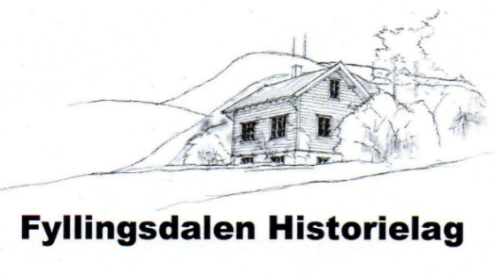 Tid: Torsdag 24.mars 2022 kl.19.00Sted: Borghilds Minne, Lillehatten 19Totalt 25 medlemmer deltok på årsmøtet.Leder Petter Eltvik åpnet årsmøtet med å ønske alle velkommen.Innkalling og dagsorden godkjent.Evabritt Andreassen godkjent som referent.Svend-Ove Kristiansen godkjent som møteleder. Wenche Skarstein og Tor Stokke valgt til å underskrive protokollen.Leder Petter Eltvik presenterte Styrets årsberetning for Historielaget for 2021. Konstituerende styremøte ble holdt 6.september 2021. Svend-Ove Kristiansen ble ny nestleder og sekretær. Det ble avholdt fem styremøter i 2021 og 42 saker har vært behandlet. De fleste av de vanlige aktivitetene har vært gjennomført i 2021, slik som dugnad, Krohnegårdsmarsjen, tur med veteranbuss og utgivelse av Fyllingsdølen.  Åpent Kårhus siste søndag i måneden startet opp høsten 2021. Besøk fra barnehager og skoler er ikke startet opp igjen. Det er opprettet en side på Facebook og alle medlemmer oppfordres til å bruke den aktivt.Årsrapporten ble godkjent.Sigbjørn Pedersen presenterte regnskap for 2021. Basert på revisjon av Bjørg Steinstad har Historielaget vist god regnskapsskikk og ført regnskap etter norsk standard. Årsregnskapet for 2021 godkjent av årsmøtet.Behandling av arbeidsprogram og budsjett for 2023.Svend-Ove viste Fyllingsdalen Historielag sin hjemmeside www.fyllingsdalenhistorielag.no. Fyllingsdalen i historisk perspektiv viser gårdsbruk, anlegg og næringsvirksomhet før utbyggingen av Fyllingsdalen. Kartet skal bli interaktivt med lenker og det kan vise opp til 40 sider per gård. Medlemsbladet Fyllingsdølen og referat fra styremøtene ligger også på hjemmesiden.Bydelene Forteller er et samarbeidsprosjekt mellom byens kulturhistorielag i forbindelse med By jubileet Bergen 950 år. Svend-Ove viste et eksempel med intervju med Sissel Wergeland som fortalte historien om Kårhuset.Historielaget vil fortsette å gi utgi bladet Fyllingsdølen.Åpent hus i Kårhuset fortsetter hver siste søndag i måneden kl 11:00-14:00.Historielagets oppgave er å ivareta Kårhuset og det blir dugnad 10.mai og i september både ute og inne. Medlemmer oppfordres til å delta.Shetlands Larsen markering 17.mai kl 08:00 ved Thor Sælensminde.Det planlegges et høstmøte. Krohnegårdsmarsjen og busstur med guiding under Kulturdagene til høsten.Videre samarbeid med Bergen kommune om Vaskedammen i Lynghaugparken.Besøk av barnehager, skoler og eldre vil starte opp høsten 2022.Mulig tur til Hellesund . Dette tilbudet ble foreslått – Øygarden nord med buss til Hellesøy  12.juni. Det vil bli bindende påmelding.«Guiden møter dere på Straume og orientere underveis i bussen om utviklingen i dette kystsamfunnet fra fisk og fangst til dagens olje og gass alder. Bussen kjører inn ved CCB Ågotnes og innom Naturgassparken og CO-2 utbygging med korte orienteringer før vi stopper ved Kystmusset i Ovågen der vi kan se på utstillingen og får orientering/film om olje og gass anleggene (Sture og Kollsnes). Inngangsbilett kr. 90/person. Mulig å kjøpe kaffe m.m. Så kjører bussen videre til Hengjo (restaurert nothenge) på Hellesøy der det blir servert en lunsjtallerken, kostnad kr.200/person. Kostnad for guide kr. 150/person. Totalt kr. 440/person.»Styreleder fremla styrets forslag til budsjett for 2023 med uendret kontingent.  Driftsinntekter er hovedsakelig medlemskontingent og offentlig tilskudd til Kårhuset. Budsjettet ble godkjent av årsmøtet.Ingen innkomne forslag til årsmøtet.Valgkomiteen ved Tor Stokke presenterte komiteens innstilling valg for 2022-2023 til medlemmer i styret som er på valg. I følge Fyllingsdalen Historielag sine vedtekter velges leder og styremedlemmer for 2 år. Varamedlemmer og revisor og valgkomite for 1 år om gangen. Innstilling:Leder : Petter Eltvik			til 2023Styret: Sigbjørn Pedersen       	til 2023Styret: Svend-Ove Kristiansen	til 2024Styret: Helge Adam Egge		til 2024Styret: Evabritt Andreassen    	til 2023Vara:  Grethe Eggers Nyborg		til 2023Vara:  Thor Sælensminde		til 2023Vara:  Kjell Sælensminde		til 2023Revisor: Årsmøte gir styret fullmakt til å finne ny revisor.Alle ble godkjent ved akklamasjon.Valgkomite: Tor Stokke – Terje Haaland – Astrid SælensmindeEventueltIngen innkomne saker.Nytt æresmedlem Tor Stokke. Feiret med tale, gave, diplom, kaffe og kaker.14. Foredrag ved Helge Jensen: Bergensutstillingen i 1898.Referent:Evabritt AndreassenStyremedlem----------------------------------					------------------------------------Wenche Skarstein                                                                          Tor Stokke